Name: __________________________________________________________QuestionGood AnswerExample of a Bad Answer1.Tell us about yourself(Think grade, age, what type of person are you, etc.) "Too long, talking too much about your personal life and not at all about anything related to this job."2. Why do you want this job?"I think I will make more money."3. Why should we hire you? (Strengths)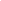 "I need this job"4. What experience do you have that relates to this job?"I don't come in late. I don't get into fights. I don't steal. That's about it"5. What are your weaknesses?(turn your answer into a positive)"I am hard to get along with. Sometimes I don't want to work hard, all depends on the work and my mood."6. Tell about a successful experience you had on a job."I figured out how to get the time clock to not notice if I was late."7. Tell us about a time you worked in an unsuccessful group and how you overcame it.“My group didn’t use our time wisely in class so we got a bad grade, so I had my parents email the teacher and ask for extra credit.”8. Think of your favorite boss/teacher, how would they describe you9. What is your plan for the next five years?“Go to college somewhere”10.Think of the last two years of your life, what was the most challenging thing you’ve had to face, and what did you do to overcome it. 11. Do you have any questions for us?"Do you think you are going to hire me?"